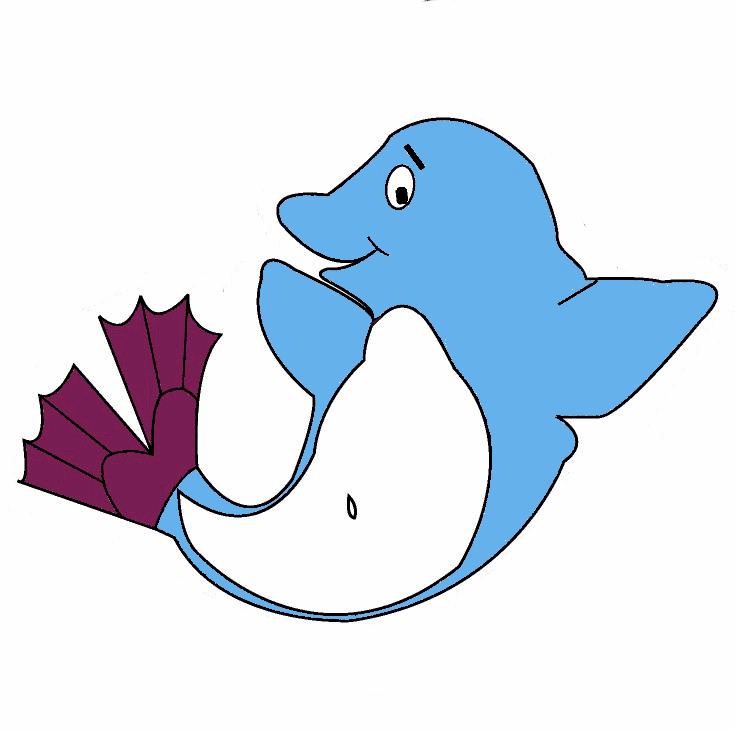 PLEASANT HILL DOLFINSPARENT NIGHTMEETING MINUTESThursday, May 15, 2014BOARD MEMBERS PRESENT  Robert Allen; Devon Knight; Matt Lovett; Lois Shaw; Amy Ross; Rob Hicks; Shuleen Martin; Eric Janssen; Sharon MurphyADDITIONAL PEOPLE PRESENTKorey Riley – PH Parks & Rec; Sara Silver – Team Manager; Beth Heinen – Coach; Tally Pitcher – Coach; Approximately 75 representatives from Dolfin familiesCALL TO ORDER:The meeting was called to order at 7:00 by Robert Allen.  Board members, key individuals on the pool deck, district staff, and coaches were introduced.The following topics were discussed:Current open board positionsFinancesBattle of the AgesMeet ScheduleTeam Unify websiteWork AssignmentsRob Hicks made the motion to approve the new by-laws; the motion was seconded. A voice vote was held and the by-laws were approved by the majority present.Questions were answered. Meeting adjourned:The meeting was adjourned at 8:30pm.